＜尾崎行雄記念財団共催講演会＞グローバル・イッシューズ総合研究所公開講座（２０２４年度第１回）【共催】 グローバル・イッシューズ総合研究所／尾崎行雄記念財団　　【協力】 近代消防社――――――――――――――――――――――――――――――――――――――――――――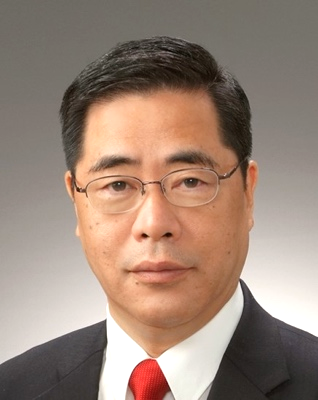 日時　２０２４年５月２９ 日（水）午後６時～７時４５分（受付：５時３０分～）会場　憲政記念館（代替施設）１階　会議室 （永田町1-8-1）※建替工事のため一時的に移転している「憲政記念館・代替施設」で行います。これまでの場所のほぼ向かい側（徒歩１分）、「国会参観バス駐車場奥（北）」に建てられています。※地下鉄など公共の交通機関をご利用ください（丸の内線「国会議事堂前」／半蔵門線「永田町」）。参加費　２,０００円　／４０名　（定員に達しお断りする場合があります）《お申込み・お問い合わせについて》お申込み・お問い合わせは全て下記メールアドレスのみ。緊急連絡先（０９０－８６７８－５５１８）